2024（R6）年度「グループ情報記入用紙」外部に公表してもよい情報については、□に☑（チェック）を入れてください外部に公表してもよい情報については、□に☑（チェック）を入れてください外部に公表してもよい情報については、□に☑（チェック）を入れてください外部に公表してもよい情報については、□に☑（チェック）を入れてください外部に公表してもよい情報については、□に☑（チェック）を入れてください外部に公表してもよい情報については、□に☑（チェック）を入れてください外部に公表してもよい情報については、□に☑（チェック）を入れてください外部に公表してもよい情報については、□に☑（チェック）を入れてください外部に公表してもよい情報については、□に☑（チェック）を入れてください外部に公表してもよい情報については、□に☑（チェック）を入れてください外部に公表してもよい情報については、□に☑（チェック）を入れてください外部に公表してもよい情報については、□に☑（チェック）を入れてください外部に公表してもよい情報については、□に☑（チェック）を入れてください外部に公表してもよい情報については、□に☑（チェック）を入れてください● グループ名● グループ名● グループ名☑ふりがなふりがなふりがなふりがなふりがなふりがなふりがなふりがなふりがなふりがな● 代表者名● 代表者名● 代表者名□ふりがなふりがなふりがなふりがなふりがなふりがなふりがなふりがな□住所　住所　住所　〒666-　　    川西市〒666-　　    川西市〒666-　　    川西市〒666-　　    川西市〒666-　　    川西市※グループのＩＤやパスワード情報は代表者あてに連絡されます※グループのＩＤやパスワード情報は代表者あてに連絡されます※グループのＩＤやパスワード情報は代表者あてに連絡されます□TELTELTEL※グループのＩＤやパスワード情報は代表者あてに連絡されます※グループのＩＤやパスワード情報は代表者あてに連絡されます※グループのＩＤやパスワード情報は代表者あてに連絡されます□FAXFAXFAX※グループのＩＤやパスワード情報は代表者あてに連絡されます※グループのＩＤやパスワード情報は代表者あてに連絡されます※グループのＩＤやパスワード情報は代表者あてに連絡されます□携帯携帯携帯□e-maile-maile-mail● 連絡担当者名● 連絡担当者名● 連絡担当者名□ふりがなふりがなふりがなふりがなふりがなふりがなふりがなふりがなふりがな□TELTELTELTEL※センターからの連絡手段で希望する方法に○をつけてください※センターからの連絡手段で希望する方法に○をつけてください※センターからの連絡手段で希望する方法に○をつけてください□FAXFAXFAXFAX※センターからの連絡手段で希望する方法に○をつけてください※センターからの連絡手段で希望する方法に○をつけてください※センターからの連絡手段で希望する方法に○をつけてください□携帯携帯携帯携帯※センターからの連絡手段で希望する方法に○をつけてください※センターからの連絡手段で希望する方法に○をつけてください※センターからの連絡手段で希望する方法に○をつけてください□e-maile-maile-maile-mail● 活動分野● 活動分野● 活動分野主たる活動分野に「◎」１つ、他に該当分野があれば「○」をつけてください男女共同参画センターに登録する場合は、(12)に必ず「○」をつけてください主たる活動分野に「◎」１つ、他に該当分野があれば「○」をつけてください男女共同参画センターに登録する場合は、(12)に必ず「○」をつけてください主たる活動分野に「◎」１つ、他に該当分野があれば「○」をつけてください男女共同参画センターに登録する場合は、(12)に必ず「○」をつけてください主たる活動分野に「◎」１つ、他に該当分野があれば「○」をつけてください男女共同参画センターに登録する場合は、(12)に必ず「○」をつけてください主たる活動分野に「◎」１つ、他に該当分野があれば「○」をつけてください男女共同参画センターに登録する場合は、(12)に必ず「○」をつけてください主たる活動分野に「◎」１つ、他に該当分野があれば「○」をつけてください男女共同参画センターに登録する場合は、(12)に必ず「○」をつけてください主たる活動分野に「◎」１つ、他に該当分野があれば「○」をつけてください男女共同参画センターに登録する場合は、(12)に必ず「○」をつけてください主たる活動分野に「◎」１つ、他に該当分野があれば「○」をつけてください男女共同参画センターに登録する場合は、(12)に必ず「○」をつけてください主たる活動分野に「◎」１つ、他に該当分野があれば「○」をつけてください男女共同参画センターに登録する場合は、(12)に必ず「○」をつけてください主たる活動分野に「◎」１つ、他に該当分野があれば「○」をつけてください男女共同参画センターに登録する場合は、(12)に必ず「○」をつけてください主たる活動分野に「◎」１つ、他に該当分野があれば「○」をつけてください男女共同参画センターに登録する場合は、(12)に必ず「○」をつけてください（　） 1（　） 4（　） 7（　）10（　）13（　）16保健・医療・福祉観光の振興環境保全人権擁護・平和子どもの健全育成経済活動保健・医療・福祉観光の振興環境保全人権擁護・平和子どもの健全育成経済活動保健・医療・福祉観光の振興環境保全人権擁護・平和子どもの健全育成経済活動保健・医療・福祉観光の振興環境保全人権擁護・平和子どもの健全育成経済活動（　） 2（　） 5（　） 8（　）11（　）14（　）17社会教育農山漁村・中山間地域振興災害救助国際協力情報化社会職業能力開発・雇用機会の拡充社会教育農山漁村・中山間地域振興災害救助国際協力情報化社会職業能力開発・雇用機会の拡充社会教育農山漁村・中山間地域振興災害救助国際協力情報化社会職業能力開発・雇用機会の拡充社会教育農山漁村・中山間地域振興災害救助国際協力情報化社会職業能力開発・雇用機会の拡充（　） 3（　） 6（　） 9（　）12（　）15（　）18まちづくり学術・文化・芸術・スポーツ地域安全活動男女共同参画科学技術消費者保護まちづくり学術・文化・芸術・スポーツ地域安全活動男女共同参画科学技術消費者保護まちづくり学術・文化・芸術・スポーツ地域安全活動男女共同参画科学技術消費者保護（　）19　市民活動団体の運営・支援（　）19　市民活動団体の運営・支援（　）19　市民活動団体の運営・支援（　）19　市民活動団体の運営・支援（　）19　市民活動団体の運営・支援（　）19　市民活動団体の運営・支援（　）19　市民活動団体の運営・支援（　）19　市民活動団体の運営・支援（　）19　市民活動団体の運営・支援（　）19　市民活動団体の運営・支援（　）19　市民活動団体の運営・支援（　）19　市民活動団体の運営・支援（　）19　市民活動団体の運営・支援（　）19　市民活動団体の運営・支援● 発足年● 発足年西暦　　　　　　　年　　　　月西暦　　　　　　　年　　　　月西暦　　　　　　　年　　　　月西暦　　　　　　　年　　　　月西暦　　　　　　　年　　　　月西暦　　　　　　　年　　　　月西暦　　　　　　　年　　　　月● 新規募集● 新規募集有　　・　　無有　　・　　無有　　・　　無有　　・　　無有　　・　　無有　　・　　無有　　・　　無● 会費● 会費　　　　　　　　　円／（回・月・年）　　　　　　　　　円／（回・月・年）　　　　　　　　　円／（回・月・年）　　　　　　　　　円／（回・月・年）　　　　　　　　　円／（回・月・年）　　　　　　　　　円／（回・月・年）　　　　　　　　　円／（回・月・年）● 貴グループの活動目的・活動内容を、以下の「設置目的」を参考に、社会貢献活動、または、男女共同参画活動の取り組みを含めて具体的にお書きください。（50字程度）　※この情報は閲覧冊子やホームページのグループ一覧に掲載します。◇活動目的◇活動内容記載例）・高齢者宅への友愛訪問活動のための打合せで、不定期に利用・子育て支援の場の提供で、毎月第○曜日に定例会・男女共同参画社会の実現のための学習会や講座の実施で、毎月第○曜日に会合　など● 活動報告（2023(R5)年度）※新しく発足したグループは記入不要です。● 活動計画（2024(R6)年度）● 活動ジャンル　※☑を入れてください。ホームページの活動ジャンル欄に反映いたします。□音楽　　　　　　□健康づくり　　　□文化教養　　　　□語学□子育て支援　　　□福祉　　　　　　□まちづくり　　　□男女共同参画□当事者の会　　　□中間支援　　　　□その他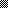 